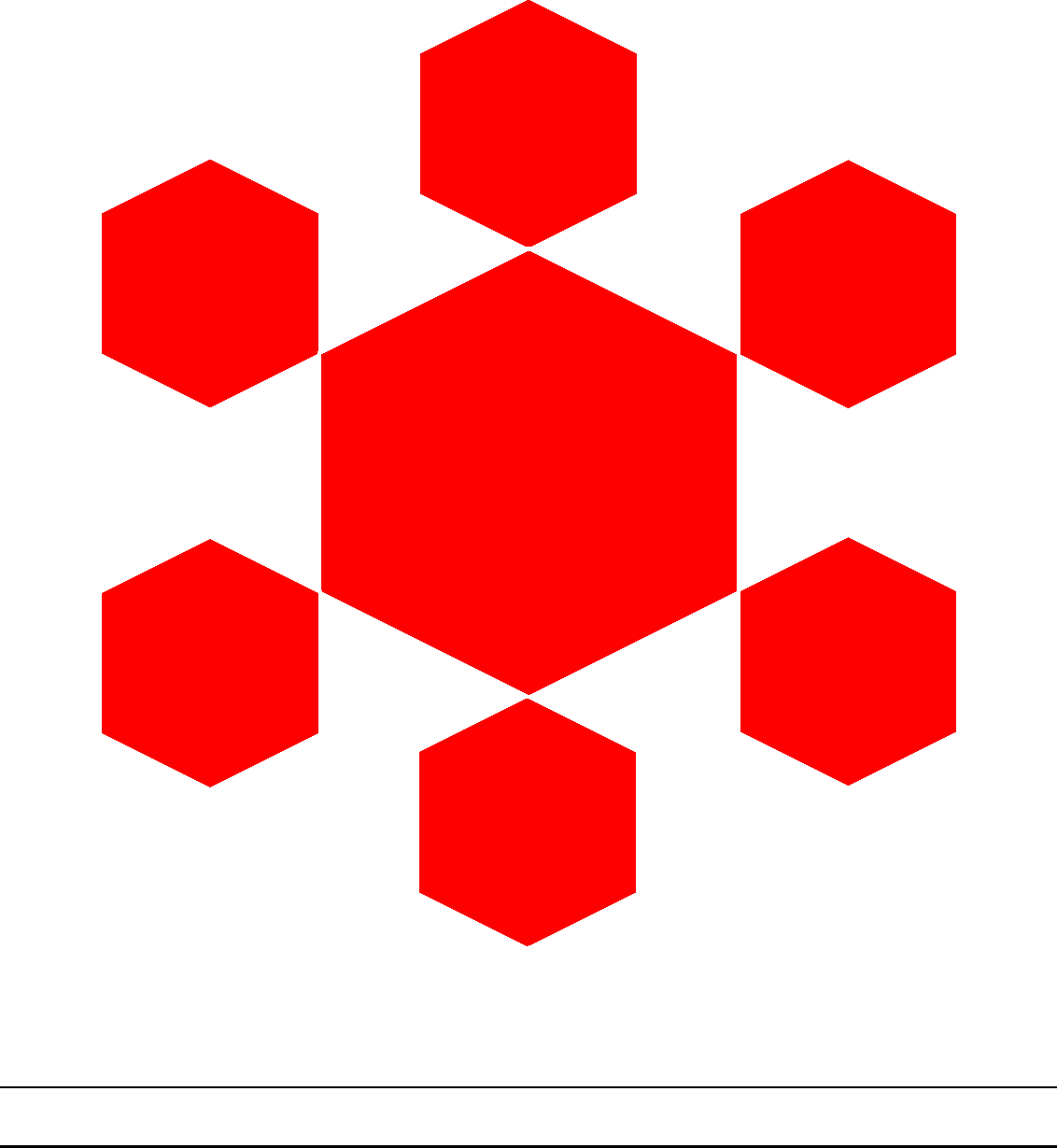 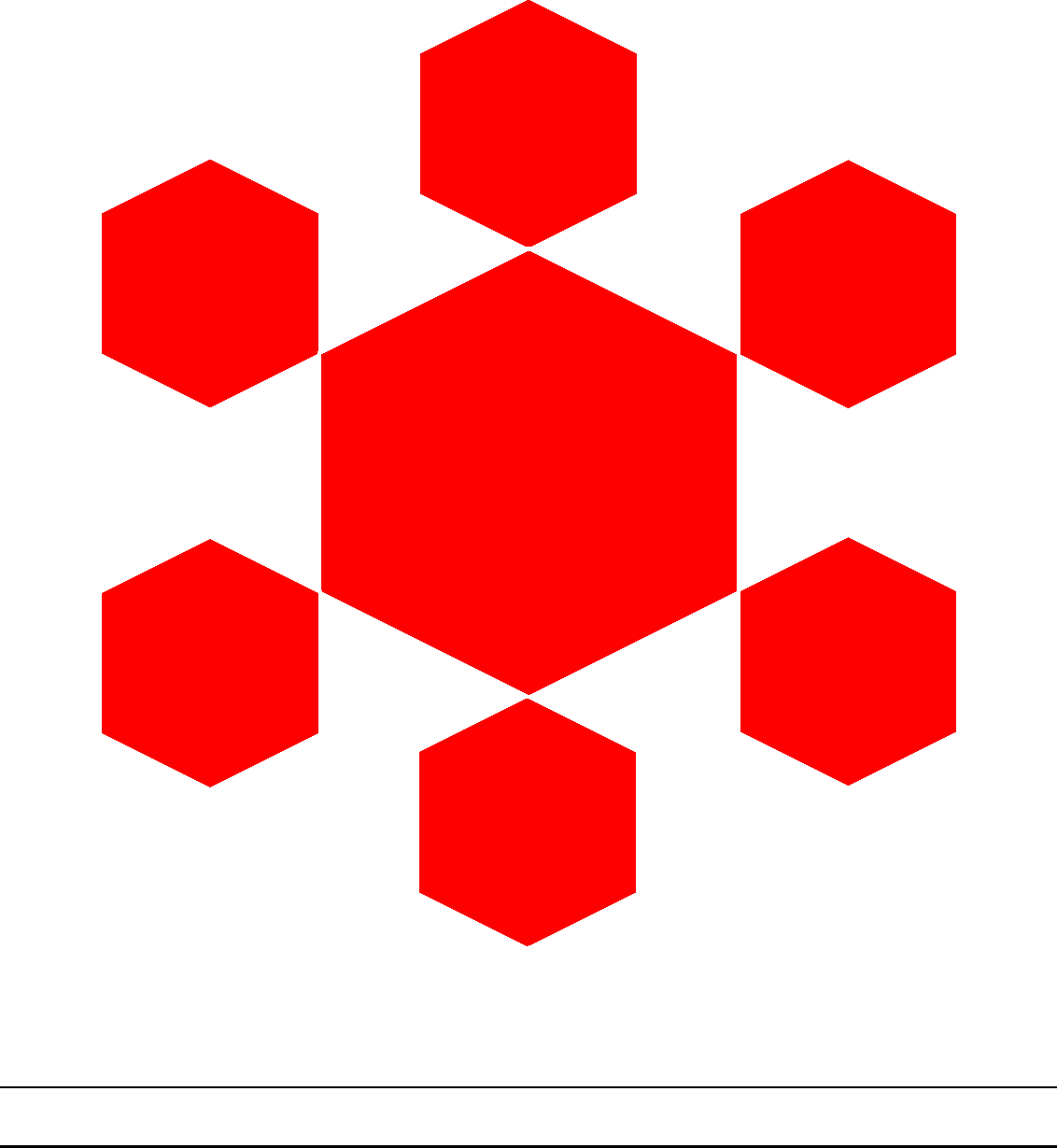 PLAN OVERVIEWThe information contained in this Dealership COVID-19 Prevention and Response Plan represents the Dealership’s plan to detect, prevent and respond to the COVID-19 pandemic based on the California Department of Public Health’s and Cal OSHA’s COVID-19 ETS, as well as guidance issued by the U.S. Center for Disease Control and/or other applicable public health agencies.COVID-19 symptoms can vary significantly, and there is still uncertainty as to the long-term impact of COVID-19 infection.  Reported illness ranges from very mild (some people have no symptoms) to severe illness that may result in death.Certain groups, including people aged 65 or older and those with serious underlying medical conditions, such as heart or lung disease or diabetes, are at higher risk of hospitalization and serious complications. Transmission is most likely to occur when people are in close contact with an infected person, even if that person does not have any symptoms or has not yet developed symptoms.Precise information about the number and rates of COVID-19 by industry or occupational groups, including among critical infrastructure workers, is not currently available. There have been multiple outbreaks in a range of workplaces, indicating that workers are at risk of acquiring or transmitting COVID-19. Examples of these workplaces include retail facilities, long-term care facilities, prisons, food production facilities, warehouses, meat processing plants, and grocery stores.It is essential that we all take every possible step to ensure the safety of our employees and the public.  Key prevention practices include:Physical distancing to the maximum extent possible (minimum of 6 feet), especially where there is a high risk of exposure;Use of face coverings by employees and customers/clients, subject to some very limited exceptions such as a medical accommodation;Frequent handwashing and regular cleaning and disinfection;Daily self-administered symptom checks; andTraining all employees on these and other elements of our COVID-19 Prevention & Response Plan.In addition, this Plan outlines our processes to identify new cases of illness in the dealership and, when they are identified, implement our plan to intervene quickly and work with public health authorities to halt the spread of the virus.Our Plan will change from time to time as new guidance is received from government officials and health care professionals.PURPOSE OF PLANThis Plan provides processes and practices to support a safe, clean environment for our employees, customers, and vendors. The guidance in this Plan is not intended to be exhaustive, as it does not include all county health orders, nor is it a substitute for any existing safety and health-related regulatory requirements such as those of Cal/OSHA.Stay current on changes to public health guidance and state/local orders, as the COVID-19 situation continues. Cal/OSHA has more safety and health guidance on its Cal/OSHA website. CDC has additional guidance for businesses and employers.  While this Plan addresses many important issues, no one can anticipate every possible future scenario. It’s intended to provide you with processes, practices, and guidelines.Please use common sense in avoiding contact with others in the workplace where possible and in preventing the spread of COVID-19.The Dealership maintains an open-door policy and invite those interested to share any questions, inquiries, or concerns so we can openly discuss and address them.This Plan sets forth practical recommendations and guidelines including:Guidelines for setting up a COVID-19 response team;Personal hygiene in the workplace;Personal Protection Equipment (PPE), safety protocols and suggestions for the workplace;Cleaning and disinfecting procedures;Social distancing strategies; andProtocols for isolating employees who become ill at work.COVID–19 TEAM AND TEAM CAPTAINThe Dealership has established a COVID-19 Prevention and Response Team led by the Dealership’s COVID–19 Team Captain.  The Team Captain and the Team are to carry out the procedures and practices of this Plan to provide for the well-being of our employees, customers, and vendors.Team CaptainResponsible for overseeing the Dealership’s Prevention and Response Plan, which includes:Social Distancing ProtocolEnsure that social distancing guidelines for employees and customers are adhered to.Sanitization & DisinfectionEnsure that daily and periodic disinfection, including routine and deep cleaning procedures are performed at the dealership.Communication & TrainingManage all related communications, training, and responses to any COVID-19 situation.Protective Equipment and SuppliesSecure all necessary equipment and supplies to protect employees and customers.Symptom and Vaccine StatusAscertain and document (through document review, copying and/or self-attestation) the vaccination status and reported symptom status of employees, maintaining the confidentiality of all related records.COVID–19 TEAM AND TEAM CAPTAINHere is our COVID–19 Team Leadership, 
whom you should contact with questions or concerns:HEALTH AUTHORITY CONTACT INFORMATION[INSERT CONTACT INFORMATION FOR STATE, COUNTY, AND LOCAL HEALTH AUTHORITIES]TRAINING AND INSTRUCTIONWe are committed to providing effective employee training and instruction including:Our COVID-19 policies and procedures to protect employees from COVID-19 hazards, and how to participate in the identification and evaluation of COVID-19 hazards.Information regarding COVID-19-related benefits (including mandated sick and vaccination leave) to which the employee may be entitled under applicable federal, state, or local laws.The fact that (a) COVID-19 is an infectious disease that can be spread through the air; (b) it may be transmitted when a person touches a contaminated object and then touches their eyes, nose, or mouth; and (c) an infectious person may have no symptoms.The fact that particles containing the virus can travel more than six feet, especially indoors, so physical distancing, face coverings, increased ventilation indoors, and respiratory protection decrease the spread of COVID-19 and are most effective when used in combination.The right of employees to request a respirator for voluntary use, without fear of retaliation, and our policies for providing the respirators. Employees using respirators will be trained according to section 5144(c) requirements, including the following:The necessity of the proper use of respirators, including proper placement of straps against the head and checking face seals; Regular disposal of disposable respirators; andProcedures for regularly evaluating the effectiveness of the program.The importance of frequent hand washing with soap and water for at least 20 seconds and using hand sanitizer when employees do not have immediate access to a sink or hand washing facility, and that hand sanitizer does not work if the hands are soiled.Proper use of face coverings and the fact that face coverings are not respiratory protective equipment. Because COVID-19 is an airborne disease, only N95s and more protective respirators protect the users from airborne disease. Face coverings primarily protect people around the user, not necessarily the user.  Training and instruction will include (a) review of conditions where face coverings musts be worn at the workplace; (b) that face coverings are additionally recommended outdoors for people who are not fully vaccinated if six feet of distance cannot be maintained; and (c) that employees can request face coverings and can wear them at work regardless of vaccination status and without fear of retaliation.COVID-19 symptoms, and the importance of obtaining a COVID-19 test and not coming to work if the employee has COVID-19 symptoms.Information on our COVID-19 policies and how to access COVID-19 testing and vaccination, and the fact that vaccination is effective at preventing COVID-19, protecting against both transmission and serious illness or death.REQUIRED PROTECTIVE EQUIPMENT 
AND SUPPLIES CHECKLISTMasksCustomers and Vendors without their own masks will be provided with disposable masks.Employees must use a face covering while indoors in the workplace or in a vehicle with others.  This may be a washable cloth mask covering the nose and mouth or a disposable mask.Face coverings—including N95 Respirators—will be provided to any employee upon request, regardless of vaccination status.Face covering requirements may vary widely from time to time and from jurisdiction to jurisdiction.  GlovesTouch flex/Surgical Nitrile Gloves are available when requestedInfrared ThermometerAvailable for no-touch verification of temperature of employees and vendors to check for temperature above 100.3Hand SanitizerSanitizer with minimum 60% ethyl alcohol or 70% isopropyl alcoholHand SoapAntibacterial Soap located in all hand-washing areasDisinfectant SolutionEPA approved Disinfectant should be used in all work areasWipes / Disposable TowelsIn all work areas and public areasTRAVEL RESTRICTIONS AND NOTIFICATION 
REQUIREMENTSTravel restrictions and recommendations introduced during the pandemic have, in many cases, been removed or relaxed.  But even if there are no state-wide restrictions in place, Employees should be aware of any local requirement that may remain or be (re)introduced.Employees are recommended to follow Travel Guidelines, including:Limit all business travel only to essential business requirements. Essential travel does not include manufacturer product launches, factory/industry meetings, or meetings that could be conducted by phone/conference.Consult with your manager if you are unsure about the criticality of any upcoming travel.Outside of work, employees may travel at their own discretion.  We do, however, require all employees to inform the dealership’s Team Captain of any international travel, including travel on a cruise ship.  We may require a period of self-quarantine before returning to work for such travel.PREVENTION OF INFECTIONThe following procedures and equipment should be used to protect you, fellow employees, vendors, and customers that enter our dealership:Wash HandsWith Soap and Water Wash your hands frequently with soap and warm water, scrubbing with the soap for 20 secondsBefore, during, and after preparing foodBefore eating foodBefore and after caring for someone who is sick with vomiting or diarrheaBefore and after treating a cut or wound after using the toiletAfter changing diapers, or cleaning up a child who has used the bathroomAfter touching an animal, animal food, or animal wasteAfter handling pet food or pet treatsAfter touching garbage, blowing your nose and/or sneezing or coughingIf your hands are visibly dirty or greasyFace Coverings/MasksMust be worn by employees whenever required by federal, state, or local requirements, or when instructed to do so by Dealership officials.Face coverings or masks must be available and worn indoors and in vehicles at all times when others are present.Customers without masks must be asked if they would like one provided by the dealershipEmployees who cannot wear face coverings due to a medical or mental health condition or disability; those who are hearing-impaired or communicating with a hearing-impaired person; or those who are performing specific tasks that cannot feasibly be performed with a face covering may be granted limited exception to this rule.  Such employees will wear an effective, non-restrictive alternative, such as a face shield with a drape on the bottom, if their condition permits it.  Other requirements may also be imposed, such as physical distancing or additional sanitation or disinfection protocols.No exceptions will be allowed in excess of the need for the exception.Employees or customers who elect to wear a face covering when not required will be permitted to do so, unless it would create a safety hazard, such as interfering with the safe operation of equipment.Gloves and Hand SanitizerGloves and Hand Sanitizer are provided to anyone who desires to use themWearing Disposable GlovesDO Change gloves when heavily soiled or tornDON’T touch surfaces such as door handles, keyboards, etc., with contaminated glovesDO Dispose of used gloves appropriately in an approved receptacleDON’T touch your face or adjust masks or gloves with contaminated glovesDO wash hand thoroughly before and after glove useDON’T remove one glove and then pull the other glove off by the fingertipsDON’T reuse disposable gloves once they have been removedUsing Hand SanitizerIf soap and water are not readily available, use an alcohol-based hand sanitizer that contains at least 60% alcohol, and wash with soap and water as soon as you can.Put enough sanitizer on your hands to cover all surfacesRub your hands together until they feel dry.  This should take around 20 secondsDo not rinse or wipe off the hand sanitizer before it is dry; it may not work well against germs.ACCOMMODATING HEIGHTENED RISKSPROCEDURES FOR ACCOMMODATING EMPLOYEES WITH MEDICAL OR OTHER CONDITIONS FOR INCREASED RISK OF SEVERE COVID-19 ILLNESSConsistent with OSHA requirements, the Dealership makes every effort to accommodate employees who have medical or other conditions for increased risk of severe COVID-19 illness.  In the event Dealership personnel believe they have medical or other conditions creating increased risk of severe COVID-19 illness, they are encouraged to contact their Team Leader or Human Resources.  The goal will be to consider whether there are reasonable accommodations that would eliminate or reduce the risk of exposure so that it would be safe for the employee to remain in or return to the workplace while still permitting performance of essential job functions.If an employee with a medical or other condition causing increased risk of severe COVID-19 illness requests an accommodation the Dealership may discuss with the employee:How the condition creates a limitation.  The Dealership may request medical documentation of a condition that is not obvious, including health records or prescriptions if doctors are difficult to reach.How the requested accommodation will effectively address the limitation.Whether another accommodation could solve the issue.How the proposed accommodation will enable the employee to continue performing the job’s essential functions.The goal of this procedure is to find a way, through discussions between the employee and the Dealership, to return the employee to work while still performing the essential job functions.  Accommodations for employees with increased risk of severe COVID-19 illness may include additional or enhanced protective gowns, masks, gloves, or other gear beyond what the Dealership may generally provide to employees in the workplace.  Accommodations also may include additional or enhanced protective measures, for example, erecting a barrier that provides separation between an at-risk employee and coworkers and the public or increasing the space between an employee with increased risk and others.  Another possible reasonable accommodation may be elimination or substitution of particular “marginal” functions—less critical or incidental job duties as distinguished from the “essential” functions of an employee’s particular position.  In addition, accommodations may include temporary modification of work schedules, if that decreases contact with coworkers and the public when on duty or commuting, or moving the location of where one performs work, for example, moving work areas to provide enhanced social distancing or limiting exposure to high-traffic areas.IDENTIFICATION OF HAZARDSThe Dealership encourages all personnel—employees and any on-site vendors or others—to participate in the identification and evaluation of potential COVID-19 hazards.  All personnel should be familiar with their surroundings and be attentive to possible weak links in our approach.This includes, for indoor locations, evaluation of how to maximize, to the extent feasible, ventilation with outdoor air using the highest filtration efficiency compatible with the existing ventilation system, and whether the use of portable or mounted High Efficiency Particulate Air (HEPA) filtration units, or other air cleaning systems, would reduce the risk of transmission.Anyone who becomes aware of a condition they believe may be a COVID-19 hazard is both encouraged and required to bring it to the attention of the Response Team Captain or other Response Team Member or Dealership manager. SOCIAL AND PHYSICAL DISTANCINGEmployees must follow the Dealership’s Social Distancing Protocol, which shall be posted at each entrance to the dealership.While Social Distancing requirements imposed with initial COVID-related protocols have been largely relaxed, some distancing is still required.  For example, six-foot distancing remains a requirement where individuals otherwise required to wear face coverings are unable to do so.In addition, employees are reminded that many individuals—regardless of vaccine status or other mandatory distancing requirements—have become accustomed to social distancing standards and will continue to choose to follow them even in the absence of any mandate.  We encourage all employees to be sensitive to any such preferences (whether spoken or unspoken) and work to maintain comfortable distance between individuals in the workplace.Social Distancing Means:Stay at least six feet apart from coworkers and customers whenever feasibleFollow guidelines on occupancy limitations that have been modified in response to COVID-19Use digital platforms when availableAvoid congregating with co-workersSocial Distancing with Customers:Do not use handshakes or similar greetingsEncourage customer appointments and have customers practice physical distancing while waiting for serviceLimit passengers in the vehicle during test drives to only a single customer with the employee sitting in opposite back seat, when applicable.  Both customers and employees must wear face coveringsSOCIAL AND PHYSICAL DISTANCINGSocial Distancing Includes Physical DistancingWhy do we practice physical distancing as part of our Social Distancing Protocol?Health officials believe that COVID-19 spreads among people who are in close contact (within about 6 feet) for an extended period.  This spreading of infection occurs when an infected person coughs, sneezes, or talks, and droplets from their mouth or nose are launched into the air and land in the eyes, mouths or noses of people in close proximity with one another. The droplets can also be inhaled into the lungs.Recent studies indicate that people who are infected but do not have symptoms likely also play a role in the spread of COVID-19, as well as children who may not show any symptoms.It is believed that people may also contract COVID-19 by touching a surface or object that has the virus on it and then touching their own mouth, nose, or eyes.  However, this is not thought to be the main way the virus spreads.  COVID-19 can live for hours or days on a surface, depending on factors such as sun light and humidity.Physical distancing is an important 
measure for stopping the spread of 
COVID-19 both at work and off work timePhysical distancing helps limit contact with infected people and contaminated surfaces.Although the risk of severe illness may be different for everyone, anyone (even those persons who are up to date on all vaccinations) can get and spread COVID-19.  Everyone has a role to play in slowing the spread and protecting themselves, their family, and their community.Structural Measures to Reduce Contact with OthersMeasures can include:Physical partitions or visual cues (e.g., floor markings, colored tape, or signs to indicate where workers and/or customers should stand).Adjusting meetings to ensure physical distance and conducting smaller individual meetings at facilitiesClosing or restricting common areas where personnel are like to congregateRedesigning office spaces, cubicles, etc. to ensure workspaces allow for 6 ft. between employees where possiblePlacing additional limitations on the number of workers in enclosed areas to ensure at least 6 feet of separationStaggering employee breaks to maintain physical distancingAdjusting maximum occupancy rules based on the size of your facility (capacity limits should be low enough to ensure physical distancing)Physical Distancing with CustomersWe will provide curbside delivery or pick-up where possibleWe should perform sales and financing activities while with physical distancing, including the use of remote/digital platforms as feasible (such as online sales)Food and BeveragesIf you desire to provide snacks, only pre-packaged should be provided.All self-serve coffee pots, drink stations, etc., should be designed for single-use service dispensers.Do not reuse any cups — new cups must be used every timeCups should not be brought from homeLids and straws, including individually wrapped straws, should not be self-serve; they should be handed out or be provided through a single-serve distribution.Vending machines are allowed, however all customer touch points on the vending machine should be cleaned and sanitized regularlySurfaces that are open to customers (i.e., countertops, door handles, etc.) shall be cleaned and sanitized regularlyCLEANING AND DISINFECTING PROTOCOLSThoroughly clean high traffic areas such as showrooms, waiting areas, break rooms, and areas of ingress and egress including stairways and elevator controlsFrequently disinfect commonly used surfaces, including:CountersCredit card machinesTouchscreensDoorknobsArmrestsToiletsHandwashing facilitiesDoor handlesVehicle keysVehicles displayed in the showroom (door handles, seat adjustment controls, radio, etc.)Customer vehicles in service – When customer drops off and before returning to customerClean touchable surfaces between shifts or between users, whichever is more frequent.  This includes, but is not limited to:Work surfacesKeysStationary and mobile equipment controlsAvoid sharing phones, tablets, office equipment, or tools wherever possible.  Never share PPE Terminals, desks, and help counters shall be equipped with proper sanitization products, including hand sanitizer and sanitizing wipes. The Dealership will also provide personal hand sanitizers to all staff directly assisting customers.  This also includes:Time clocksPayment portalsPens and stylusesCLEANING AND DISINFECTING PROTOCOLSCleaning VehiclesDedicate employees to sanitize vehicles when:Dropping off vehicles for service/repairsPicking up vehicles after service/repairs Returning from rental of vehicleBefore and after test drivesUse protective barriers like disposable mats and seat covers when applicable, such as during test drives and moving returned vehicles.Standard cleaning and disinfection should focus on frequently touched surfaces, or “hot spots,” includingthe steering wheel;door handles;gear shifter;cup holders;seat buckles;buttons or touch screens;wiper and turn signal stalks;passenger and driver door armrests;grab handles; andseat adjusters.Cleaning and Disinfecting Work TogetherAccording to the CDC, cleaning is using soap (or detergent) and water to remove germs from a surface. It doesn’t necessarily kill the germs but reduces the number of germs and thus the chance of spreading infection.Disinfecting, on the other hand, uses chemicals to kill the germs on a surface after cleaning further lowering the risk.Sanitizing lowers the number of germs to a safe level and works by either cleaning or disinfecting.For Enhanced Cleaning of hard surfaces, the CDC recommends cleaning dirty surfaces or objects with soap and water first, and then using a disinfectant. Be sure to read the directions on the label, as many products advise keeping the surface wet for a time and ensuring adequate ventilation during use.For soft surfaces such as carpeted floors or draperies, use an EPA-registered household disinfectant or clean the surface with soap and water (or appropriate cleaners) and launder items that can be washed using the warmest recommended setting and dry thoroughly.Using disposable gloves and a face covering, sanitize and disinfect all areas where you perform your daily work:Tools and toolboxWorkstations, computers, screens/monitors, counters, etc.Locker/Storage areaCommon surface areas including windows, doors, and light switchesComputer screens, keyboards, and related equipmentAll areas of the dealership must be sanitized and disinfected with special attention to the following by dealership assignees:RestroomsCustomer seating areasLunchroomsDoors and doorknobsCLEANING AND DISINFECTING PROTOCOLSThe Dealership will arrange for the following cleaning and disinfecting:Daily Clean:Baseline scope of typical housekeeping duties.  Primarily cleaning/wiping of surfaces with limited use of disinfectants (usually in bathrooms).Enhanced CleanUse of CDC/EPA-approved disinfectant cleaners on “high touch” surfaces in common areas/public spaces at regular frequency such as railings, doors, doorknobs and handles, desktops, chairs/seating areas, customer waiting/reception areas, light switches; bathrooms including toilets, faucets, and sinks; breakrooms and breakroom equipment like refrigerator handles, microwaves, and tables.Deep CleanIn addition to the “Enhanced Clean” scope above, “deep cleaning” applies to disinfecting items such as desks, chairs, computers and related equipment, phones, printers, fax machines, office door handles/knobs, cafeterias, etc.Deep Clean Per Health Department RecommendationsDisinfection/sanitation requirements set forth by the state or local health department. In instances where an employee, vendor or customer has been identified as having COVID-19 symptoms or a positive test, please contact your state or local health department for appropriate disinfection/sanitation instructions.Make sure all the following areas are cleaned, disinfected, and sanitized regularly:Lobbies/Entrances/Conference Centers/High Traffic Public Use Areas:Entrances and interior door handles/push platesReception desks/countersLobby/common area furniture (chair arms/table surfaces)Stairwell railingsWater fountainsCustomer Waiting Areas/LoungesChairs, tables (jackets, purses and/or briefcases should only be placed on the floor)Discard all books, magazines Children’s play areaTV Remote ControlRestroomsDoor handles/push plates, light switches, counters, faucets, flush valve/handles, toilet stall door locks, partition handles and railings, Toilets and urinals, Toilet paper/paper towel dispensersBreakroomsDoor handles/push plates, counter surfaces, furniture/table surfaces/chairs, refrigerator/microwave/coffee pot handles, vending machines (if applicable), ice/water machines (if applicable)SERVICE DEPARTMENTAdvise customers that there will not be any courtesy shuttle service and consider assisting with other options to return customer after dropping off vehicle for service.Do not allow congregating in customer waiting lounge.Try to encourage electronic signatures where possible from customer (email, etc.).ChecklistInform customers before they come to the dealership about the dealership’s COVID-19 procedures.Inform customers how we disinfect their vehicles.Disinfect/Sanitize the vehicle before and after serviceObserve 6-foot social distancing between customers and service advisorsUse photo-estimating as much as possible to contact customer outlining needed repairs.When all work is complete, the vehicle should be disinfected again.Minimize touch points such as tablets, pens, credit cards and keys.Complete payments electronicallyDo not reuse pens until they can be disinfectedSanitize hand, scan tools, shared or any special toolsDeep clean and disinfect loaner/rental vehicles.PARTS DEPARTMENTChecklistObserve 6-foot social distancing between customers and parts counterperson Tape off distance area on ground or by other means of demonstrating distancing.Minimize physical contact with customers (e.g., use tablets, pens, credit cards, parts scanners, keyboards).Sanitize and disinfect work areas often — e.g., after every customer at front counter or tech at back counter.Enable online ordering with online payment and notification of curbside pickup.Offer contactless delivery services for local area.Designate a shelf or bin for each technician to expedite storage of needed parts and eliminate social contact.DISINFECTION AUDIT CHECKLISTThe COVID-19 team must verify that necessary items are being done using an audit list or form.  HR Hotlink contains the Audit Tool to create the daily audit.At the very least, the team must confirm that:Was there a deep cleaning for all common surfaces?Was there a deep clean in all offices, and conference rooms (cabinets, desks, table and chair surfaces)?Was there a deep clean of all fixtures/equipment/tools often used or touched (doors, windows, handles, faucets, sinks, bathrooms, point of sale, telephones, etc.)?Was there a deep clean of the break rooms/lounge (tables, chair surfaces, dispensers, vending machines, etc.)?Did all employees do a self-check of symptoms prior to starting work?KNOW THE SYMPTOMSCOVID-19 Symptoms may appear 2–14 days after exposure to the virus.People with COVID-19 have had a wide range of symptoms reported – ranging from mild symptoms to severe illness Symptoms identified by the CDC include:Fever or chillsCough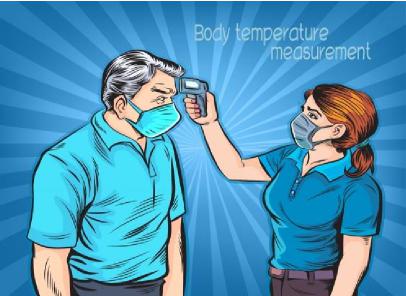 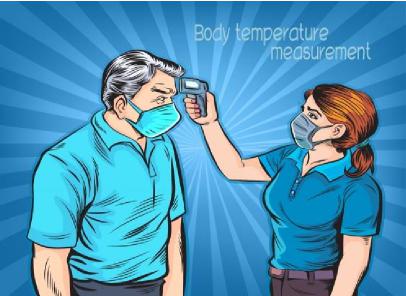 Shortness of breath or difficulty breathingFatigueMuscle or body achesHeadacheSore throatNew loss of taste or smellCongestion or runny noseNausea or vomitingDiarrheaOlder adults and people who have severe 
underlying medical conditions like heart or lung 
disease or diabetes seem to be at higher risk 
for developing more serious complications from 
COVID-19 illness.ON-SITE SCREENINGSThe Dealership will provide self-temperature and/or self-symptom screenings for all workers at the beginning of their shift and any personnel entering the facilityIf someone conducts the screening,Make sure the temperature/symptom screener avoids close contact with workers to the extent possible andBoth screener and employee should wear face coverings for the screening.STAY HOME IF SICKEncourage employees to stay home, call a healthcare provider if they have symptoms.Employees should NOT come into work before speaking with the Designated Response Team Member if the employee is experiencing:Fever or chillsCoughShortness of breath or difficulty breathingFatigueMuscle or body achesHeadacheSore throatNew loss of taste or smellCongestion or runny noseNausea or vomitingDiarrheaOr if they or someone they live with have been diagnosed with COVID-19.WHEN TO SEEK MEDICAL ATTENTIONSeek medical attention if symptoms become severe, including persistent pain or pressure in the chest, confusion, or bluish lips or face.This list is not all possible symptoms. 
Please call your medical provider for any 
other symptoms that are severe or 
concerning to you.Call 911 if you have a medical emergency 
Notify the operator that you have, or think you 
might have, COVID-19. If possible, put on a 
cloth face covering before medical help arrives.SYMPTOMATIC EMPLOYEES OR CUSTOMERSIf an employee or customer is (or becomes) symptomatic of COVID-19, it is important that they be sent home immediately.Symptomatic employees should be asked to return home and isolate until the “return to work” criteria have been satisfied.Area(s) where employee worked (e.g., service department) will be closed for deep cleaning, and the sanitization process will be performed upon confirmation that a person who had COVID-19 symptoms or was infected with COVID-19 was present at the dealership.INVESTIGATION OF EXPOSURESCOVID-19 exposures are defined by Cal-OSHA regulations as a “close contact” exposure to a COVID-19 case, which includes being within six feet of an individual with COVID-19 for a cumulative total of 15 minutes or more during any 24-hour period within or overlapping with the “high-risk exposure period” for that individual.  The High-Risk Exposure Period for a person who develops COVID-19 symptoms is the period beginning two days before first developing symptoms and continuing until ten days after symptoms have passed, provided there have been at least 24 hours without fever (without fever-reducing medication) and other symptoms have improved.  For those not showing symptoms, the High-Risk Exposure Period is from two days before until ten days after the sample was collected for their first positive COVID-19 test.COVID-19 Exposures are evaluated without regard to the use of most face coverings by either individual involved in a potential exposure.Employees properly wearing approved Respirators (e.g., N95 or KN95) at all times during an exposure will not be required to quarantineIdentifying the COVID-19 Exposure and the High-Risk Exposure PeriodIn the event of a COVID-19 Exposure, the Dealership will attempt to determine the date and time that the COVID-19 Case was in the workplace and when any exposures may have taken place.  The Dealership will, where possible, identify the time periods during which the COVID-19 Exposure may have happened, including when the affected individuals were in the workplace, as well as their activities and all locations within the workplace which may have been visited by the COVID-19 Case during the High-Risk Exposure Period.  This will require the Dealership to determine the parameters of the High-Risk Exposure Period for the affected individual.  Determining who may have been affected by a potential ExposureIn investigating the timing and location of potential COVID-19 Exposures, the Dealership will seek to identify any individual(s) who may have come into Close Contact with the COVID-19 Case during the High-Risk Exposure Period.  This will generally include discussions with affected individuals and those identified as potentially affected.  RULES AND REGULATIONS ARE REGULARLY UPDATEDWatch out for Potentially Confusing Changing InformationBecause of the wide variety of federal, state, and local government and health department officials involved in overseeing COVID-related restrictions in many aspects of pandemic life, and because of the ongoing scientific evaluation of an increasing array of data regarding the virus and its behavior, changes to existing exclusion recommendations and requirements may be done periodically.  Because of this, the Dealership works hard to ensure that its COVID-19 response operates under the most recent applicable standards, which may not be the most recent limits publicized in news media sources.If you hear of modified standards you think may be applicable, contact the COVID Response Team Leader for ClarificationRETURNING TO WORKEmployees should contact Human 
Resources prior to returning to work to 
advise that they have met one of these 
criterion for their return, and to discussDocumentation that may be required prior to return to Dealership premises. People who have COVID-19 symptoms and are suspected to have COVID-19 or who have tested positive with COVID-19 can return to work, after confirmation from Human Resources, if the applicable criteria below have been satisfied.Persons with COVID-19 who have symptoms and were directed to care for themselves at home may discontinue isolation and return to work when they have met the following criteria:Standard Return to Work Standard:At least 10 days have passed since symptoms first appeared; andAt least 24 hours have passed since resolution of fever without the use of fever-reducing medications; andImprovement shown in respiratory symptoms (e.g., cough, shortness of breath)Accelerated Return to Work Option:At least 5 days have passed since symptoms first appeared;Fever has resolved without the use of fever-reducing medications; andTest taken at least five days after symptoms appeared and test is negative (antigen test recommended). If self-administered, test must be observed by the employer or health professionalAccelerated return requires individual to wear a well-fitting mask around others for the remainder of the ten-day standard return to work periodA positive test after five days (or no such test taken) requires satisfaction of Standard Return to Work CriteriaPersons with COVID-19 who have not exhibited symptoms and were directed to care for themselves at home may discontinue isolation and return to work when they have met the following criteria:Standard Return to Work Standard:At least 10 days have passed since the initial COVID positive test was sampled; and,No COVID symptoms have appearedAccelerated Return to Work Option:At least 5 days have passed since the initial COVID positive test was sampled; and Test taken at least five days after initial positive test and subsequent test is negative (antigen test recommended)If self-administered, test must be observed by the employer or health professionalAccelerated return requires individual to wear a well-fitting mask around others for the remainder of the ten-day standard return to work periodA positive test after five days (or no such test taken) requires satisfaction of Standard Return to Work CriteriaPersons in close contact exposure to someone with COVID-19 during that individual’s high-risk transmission period and were directed to quarantine themselves at home may discontinue quarantine and return to work when they have met the following criteria:Standard Return to Work Standard:At least 10 days have passed since the latest close-contact exposure to the COVID-positive case; and No COVID symptoms have appearedAccelerated Return to Work Option:At least 5 days have passed since the latest close-contact exposure to the COVID-positive case; and Test taken at least five days after initial positive test and subsequent test is negative (antigen test recommended)If self-administered, test must be observed by the employer or health professionalAccelerated return requires individual to wear a well-fitting mask around others for the remainder of the ten-day standard return to work periodA positive test after five days (or no such test taken) requires satisfaction of Standard Return to Work CriteriaRETURN TO WORK EXAMPLES	Employee tests positive on January 1 despite no symptoms or known exposure (e.g., required to test prior to travel)Standard Return to Work Criteria call for 10-day quarantine from January 1 test sampling, provided no symptoms appearAccelerated Return to Work option allows rapid testing on or after January 5.  If negative, Employee may return to work on January 6 (or later), provided he or she wears a well-fitting mask through the end of the original 10-day quarantine when around othersEmployee is exposed to a COVID-positive family member whose symptoms first appeared on January 1 and whose positive COVID test was sampled on January 2, and the family members do not isolate from each otherEmployee must quarantine for 10 days from the latest close-contact exposure to the COVID-positive family member during that individual’s high-risk transmission periodThat high-risk transmission ends when that individual would be permitted to discontinue isolation (e.g., after 10 days without the accelerated option, or after 5 days if symptoms have resolved and a negative test is taken on or after the 5th day)If the symptoms for the COVID-positive family member resolve by January 5 and a follow up test sampled that day is negative, then the high-risk transmission period would end on January 5, triggering the 10-day countdown under the Standard Return to Work Criteria commencing on January 6, with a return set for January 16, assuming no symptoms develop in the Employee.If the Employee tests negative on January 10 (the 5th day following the last high-risk transmission period exposure), the Accelerated Return to Work option would permit the Employee to return to work on or after January 11, provided he or she wears a well-fitting mask through the end of the original 10-day quarantine when around others.If neither the family member nor the employee receive the negative test to cut short exposure and quarantine periods, the employee would be unable to return until January 21, even if no symptoms are present.Employee exposed to COVID-positive co-worker on January 11 has no symptoms initially, but observes a fever and persistent cough beginning on January 15Employee must begin quarantine immediately, with a targeted return date of January 21 (or as soon as January 16, if Accelerated Return Criteria are satisfiedAppearance of symptoms changes exclusion from quarantine to isolation, with the 10-day targeted return now pushed back to January 26.If Employee’s fever is no longer present and the cough improving, Employee may test on or after January 19; if negative result, Employee may return on January 20 provided he or she wears a well-fitting mask through the end of the original isolation period (January 26).EXCEPTIONS TO QUARANTINE FOR CLOSE CONTACT EXPOSUREThere are no exclusion exceptions for individuals who develop COVID, whether symptomatic or asymptomatic.  These individuals must isolate to satisfy either the Standard or Accelerated Return to Work criteria.Employees may be excused from quarantine, however, if any of the following apply:Up-to-Date on VaccinationsEmployees who are up-to-date on vaccinations at the time of exposure need not quarantine based on close-contact exposure.  This requires more than the “Fully Vaccinated” standardFully Vaccinated means that the employee has completed the second dose of a two-dose COVID-19 vaccine (e.g., Pfizer or Moderna) or a single dose of a one-dose vaccine (e.g., Johnson & Johnson/Janssen) and two weeks have passed since the second dose of a two-dose vaccine or the single dose of a single-dose vaccine.  To be “up-to-date on vaccinations” you must also have received any booster vaccine for which you are eligible, which include all adults Fully Vaccinated with mRNA vaccines (Pfizer or Moderna) more than 5 months ago and or with the Johnson & Johnson vaccine more than 2 months ago.Recent COVID-19 RecoveryEmployees who have had documented cases of COVID and recovered within the last 90 days need not quarantine despite close-contact exposure to a COVID case.Employees Wearing RespiratorsEmployees who were properly wearing an approved Respirator (e.g., N95 or KN95) at all times during what would otherwise be a close-contact exposure (i.e., within 6 feet of a COVID-positive case for 15 minutes or more during a 24-hour period) are not under any obligation to quarantine.To qualify for this exception, Respirators must be worn as instructed, and individuals must be trained in their proper utilizationIf you have any symptoms of COVID-19 notify the COVID-19 Team Captain immediately and contact a health care professional for advice.VACCINATION RECOMMENDATIONThis Dealership strongly recommends that all employees keep up to date on COVID-19 vaccinations.All employees will be asked to disclose their vaccination status.Why Do We Strongly Recommend Employees Stay Up to Date on Vaccinations?Federal, State, and local health directives may vary in social distancing, face covering, and quarantine rules, depending upon whether an individual is vaccinated or not. As a result, the Dealership needs to collect vaccination status information from its employees so that it may properly implement its health and safety rules pertaining to COVID-19.  Answering vaccination status questions are mandatory but disclosing your health information, including your vaccination status, is voluntary.  Please note that you are required to provide accurate information about your vaccination status, or alternatively you may decline to provide your vaccination status.  If you decline to provide information about your vaccination status, we will be required to assume you are unvaccinated for purposes of our health and safety procedures which may affect various aspects of your work environment.  Vaccination Status Definitions“Fully Vaccinated” means that the employee has completed the second dose of a two-dose COVID-19 vaccine (e.g., Pfizer or Moderna) or a single dose of a one-dose vaccine (e.g., Johnson & Johnson/Janssen) and two weeks have passed since the second dose of a two-dose vaccine or the single dose of a single-dose vaccine.  “Up-to-Date on Vaccinations” means you must also have received any booster vaccine for which you are eligible, which includes all adults Fully Vaccinated with mRNA vaccines (Pfizer or Moderna) more than 5 months ago or with the Johnson & Johnson vaccine more than 2 months ago.You are required to provide truthful information in response to your vaccination status.  Failure to do so is considered a violation of our safety policies and may result in discipline up to and including immediate termination from employment.  You may also be required to provide proof of  your vaccination status (e.g., a copy of vaccine card(s) or other similar official documents confirming vaccination status).In most circumstances we only require self-attestation of employee vaccination status.  Documentation of vaccination status is required by Cal/OSHA.  If an employee refuses to provide vaccination status, we are required to treat the employee as unvaccinated.RECORDKEEPING AND ACCESSIt is our policy to:Report information about COVID-19 cases at our workplace to the local health department whenever required by law, and provide any related information requested by the local health department.Report immediately to Cal/OSHA any COVID-19-related serious illnesses or death, as defined under CCR Title 8 section 330(h), of an employee occurring in our place of employment or in connection with any employment.Maintain records of the steps taken to implement our written COVID-19 Prevention Program in accordance with CCR Title 8 section 3203(b).Make our written COVID-19 Prevention Program available at the workplace to employees, authorized employee representatives, and to representatives of Cal/OSHA immediately upon request.Keep a record of and track all COVID-19 cases. The information will be made available to employees, authorized employee representatives, or as otherwise required by law, with personal identifying information removed.Make and keep a record of vaccination status for all personnel.  Employees are allowed to decline to state their vaccination status, although all such responses must be treated among those not fully vaccinated.  All such records are kept confidential, in keeping with Dealership policy and all requirements.COMPENSATION AND BENEFITS AVAILABLE TO THOSE REQUIRED TO ISOLATE/QUARANTINE OR WHO BECOME INFECTED WITH COVID-19Paid Sick Leave Obligations Continue In Limited CircumstancesThe Dealership provides paid leave to employees who are required to be excluded from the workplace by Cal/OSHA regulations where the infection or exposure was work-related.We do not provide paid time off for symptoms related to vaccinations.  An eligible employee would typically receive pay for the period the employee is excluded, which could be as few as 5 days.If an employee is out of work for more than a standard exclusion period based on a single exposure or positive test, but still does not meet the regulation's requirements to return to work, the employee may be entitled to other benefits, such as Worker’s Compensation benefits, Temporary Disability, Disability, or Paid Sick Leave.  Employees may also be entitled to unpaid FMLA/CFRA leave and/or unemployment benefits if they are concerned about returning to work.Any employee who has had a potential COVID-19 exposure in the workplace will be provided withCOVID-19 testing at no cost and during working hours. If you believe that you have had a potential exposure and wish to take advantage of this benefit, please contact _____________at your earliest convenience at _(___)___________ or _____@____________.Other COVID-related benefitsIn addition, we would like to inform you of COVID-19-related benefits to which you may be entitled under applicable federal, state, or local laws. You may be entitled to benefits through the Cal/OSHA ETS Exclusion Pay, State Disability Insurance  (SDI) program, Paid Family Leave (PFL), Unemployment Insurance, Workers’ Compensation, and any applicable federal, state, and local government Supplemental Paid Sick Leave programs applicable to COVID-19. More specific information about any of these potential benefits can be obtained by contacting ________________ or via resources made available by the State of California such as those at  https://www.labor.ca.gov/coronavirus2019/#chartFor more information, go to:Information on Cal/OSHA ETS Requirementshttps://www.dir.ca.gov/dosh/coronavirus/COVID19FAQs.html#exclusions Information on California’s Department of Public Health’s Directiveshttps://www.cdc.gov/coronavirus/https://www.cdph.ca.gov/COVID19/OUR PLAN SUMMARYManagement and/or a designated member of the Dealership COVID-19 Team is tasked with ensuring that our dealership takes appropriate measures to meet city, state, and federal guidelinesWhat the Dealership must do:Follow the written planProvide contact info for COVID-19 Team and for local health departmentTrain and communicate with all current employees and new hires prior to working Regularly audit for compliance and correct deficienciesInvestigate any COVID-19 illness and update plan as neededIdentify close contacts of an infected employee and isolateAdhere to guidelines of Dealership-provided trainingACKNOWLEDGMENT OF RECEIPT OF PLAN AND 
AGREEMENT TO COMPLY WITH PLANThis will acknowledge that I have received and reviewed a copy of the Dealership COVID-19 Prevention and Response Plan.I also acknowledge that I have been instructed to read the Plan and become familiar with its contents.I further acknowledge and agree that I will comply with the terms of the Plan as a condition of my employment.Please return the signed acknowledgement to Human ResourcesTeam Captain – GMSanitation/DisinfectionProtective Equipment & SuppliesNotifications/CommunicationsHuman ResourcesSignatureDatePrinted Name